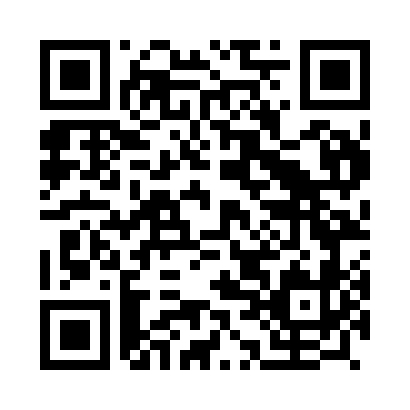 Prayer times for Santa Iria, PortugalWed 1 May 2024 - Fri 31 May 2024High Latitude Method: Angle Based RulePrayer Calculation Method: Muslim World LeagueAsar Calculation Method: HanafiPrayer times provided by https://www.salahtimes.comDateDayFajrSunriseDhuhrAsrMaghribIsha1Wed4:556:341:276:208:219:542Thu4:536:331:276:218:229:563Fri4:526:321:276:218:239:574Sat4:506:301:276:228:249:585Sun4:496:291:276:228:2510:006Mon4:476:281:276:238:2610:017Tue4:466:271:276:238:2710:028Wed4:446:261:276:238:2810:039Thu4:436:251:276:248:2910:0510Fri4:416:241:276:248:2910:0611Sat4:406:231:276:258:3010:0712Sun4:396:221:276:258:3110:0913Mon4:376:221:276:268:3210:1014Tue4:366:211:276:268:3310:1115Wed4:356:201:276:278:3410:1216Thu4:336:191:276:278:3510:1417Fri4:326:181:276:288:3610:1518Sat4:316:171:276:288:3610:1619Sun4:306:171:276:298:3710:1720Mon4:296:161:276:298:3810:1921Tue4:286:151:276:308:3910:2022Wed4:266:151:276:308:4010:2123Thu4:256:141:276:318:4110:2224Fri4:246:131:276:318:4110:2325Sat4:236:131:276:318:4210:2426Sun4:226:121:276:328:4310:2527Mon4:226:121:276:328:4410:2728Tue4:216:111:286:338:4410:2829Wed4:206:111:286:338:4510:2930Thu4:196:101:286:348:4610:3031Fri4:186:101:286:348:4610:31